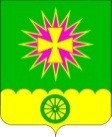 СОВЕТ НОВОВЕЛИЧКОВСКОГО СЕЛЬСКОГО ПОСЕЛЕНИЯ ДИНСКОГО РАЙОНАРЕШЕНИЕот 25.02.2016							№ 115-22/3станица НововеличковскаяО внесении изменений в решение Совета Нововеличковскогосельского поселения Динского района от  17.02.2012 № 240-28/2 «Об утверждении состава административной комиссии Нововеличковского сельского поселения»В связи с кадровыми изменениями в администрации и муниципальных учреждениях Нововеличковского сельского поселения Динского района, Совет Нововеличковского сельского поселения Динского района  р е ш и л:1. Внести изменения в пункт 1 решения Совета Нововеличковского сельского поселения Динского района от 17.02.2012 № 240-28/2 «Об утверждении состава административной комиссии Нововеличковского сельского поселения», изложив пункт 1 в следующей редакции:«1. Утвердить состав административной комиссии Нововеличковского сельского поселения:Кова С.М. –глава администрации Нововеличковского сельского поселения, председатель комиссии;Кова Г.М. – заместитель главы администрации Нововеличковского сельского поселения, заместитель председателя комиссии;Калитка О.Ю. - начальник отдела по общим и правовым вопросам администрации Нововеличковского сельского поселения, ответственный секретарь комиссии;Члены комиссии:Габлая В.А. - председатель Совета Нововеличковского сельского поселения;Карнаух И.Е. - депутат Совета Нововеличковского сельского поселения;Кочетков И.Л. - участковый уполномоченный полиции (по согласованию);Деревянко А.П. –начальника отдела земельных и имущественных отношений администрации Нововеличковского сельского поселения;Степика Р.В. – специалист отдела ЖКХ, малого и среднего бизнеса администрации Нововеличковского сельского поселения;Моренченко Л.С. - специалист отдела ЖКХ, малого и среднего бизнеса администрации Нововеличковского сельского поселения;Губарь А.Н. –директор МУП ЖКХ Нововеличковское;Мамедов З.К. –председатель ТОС № 2;Монастырный Н.С. - председатель ТОС № 3;Шевцова О.Д. – председатель  ТОС № 4;Криворот О.Я. - председатель ТОС № 5;Розкин А.Л. - председатель ТОС № 6;Очередько О.А. - председатель ТОС № 8;Хилимендик А.А. - председатель ТОС № 9;Лоб Н.П. - председатель ТОС № 10;Зима В.А. –заведующая Нововеличковской ветлечебницей (по согласованию).2. Признать утратившим силу решение Совета Нововеличковского сельского поселения Динского района от 31.03.2015 № 50-9/3 «О внесении изменений в решение Совета Нововеличковского сельского поселения Динского района от 17.02.2012 № 240-28/2 «Об утверждении состава административной комиссии Нововеличковского сельского поселения».3. Настоящее решение вступает в силу со дня его подписания.Председатель  СоветаНововеличковскогосельского поселения								В.А.ГаблаяГлава Нововеличковскогосельского поселения  								С.М.Кова